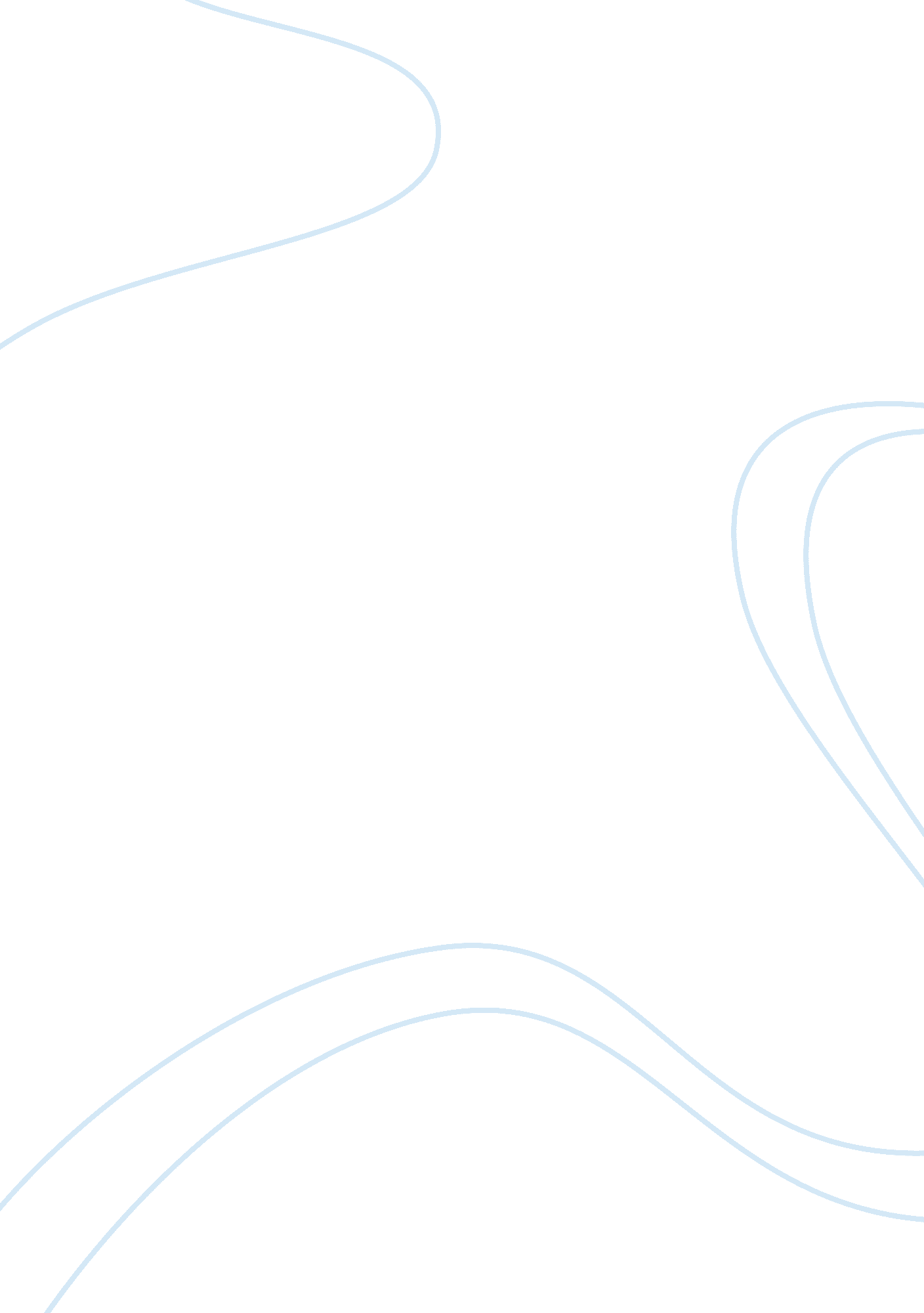 Research paper exampleScience, Mathematics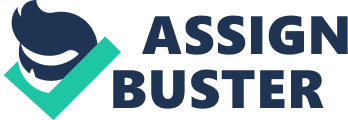 Whispering Chamber A Whispering Chamber indicates an elliptical enclosure that is beneath a vault or dome whereby it is possible for one to hear whispers while in the other sections of the chamber. 
Such a chamber is interesting because it becomes easy to communicate easily with people in the other areas of the chamber without the use of the microphone. This occurs because the sound is concentrated through an elliptical shape to ensure that it moves from point A to B. Hence, the chamber has focal points for sound concentration and transfer. 
The Whispering Chamber functions as an ellipse by using the communication concept where a whisper is able to move from a given focal point of a chamber to another focal point of the same chamber. This occurs because the chamber has an ellipsoid design, which is two arched-shaped dishes that are located on either ends of the chamber (Lord 1). Hence, when one whispers towards the dish, the voice travels through the room and listeners on the other side of the dish are able to hear the voice. Thus, each of the dishes in the chamber act as the focal point of the room. Therefore, when a sound is generated in the room, such is reflected directly on the other end at the focus point of the room. 
An example of a Whispering Chamber is the dome in the capitols and cathedrals, which have an elliptic shape. In these buildings, there are focal points, which act as the key points for concentration of the sounds and function as the Whispering Chamber. 
Works Cited 
Lord, Rayleigh. The problem of the whispering gallery. Philos. Mag. 20, 1001, 1910 